Concrete Poetry-Visual PoetryAssignment: Choose a topic from Code Orange by Caroline Cooney you want to write about. Think about events, setting, characters.While creating an image, create lines that describe the image or the symbolism of the imageRequirements:	At least 10 lines	Must make senseMust include ONE form of figurative languageYou can create your concrete poem on the computer or by handThe computer will be more difficult. I suggest getting an outline of your image and then putting a text box over image. You will still have to use the space bar to fit the image.RubricLook at the following examples. What do you like? What do you notice?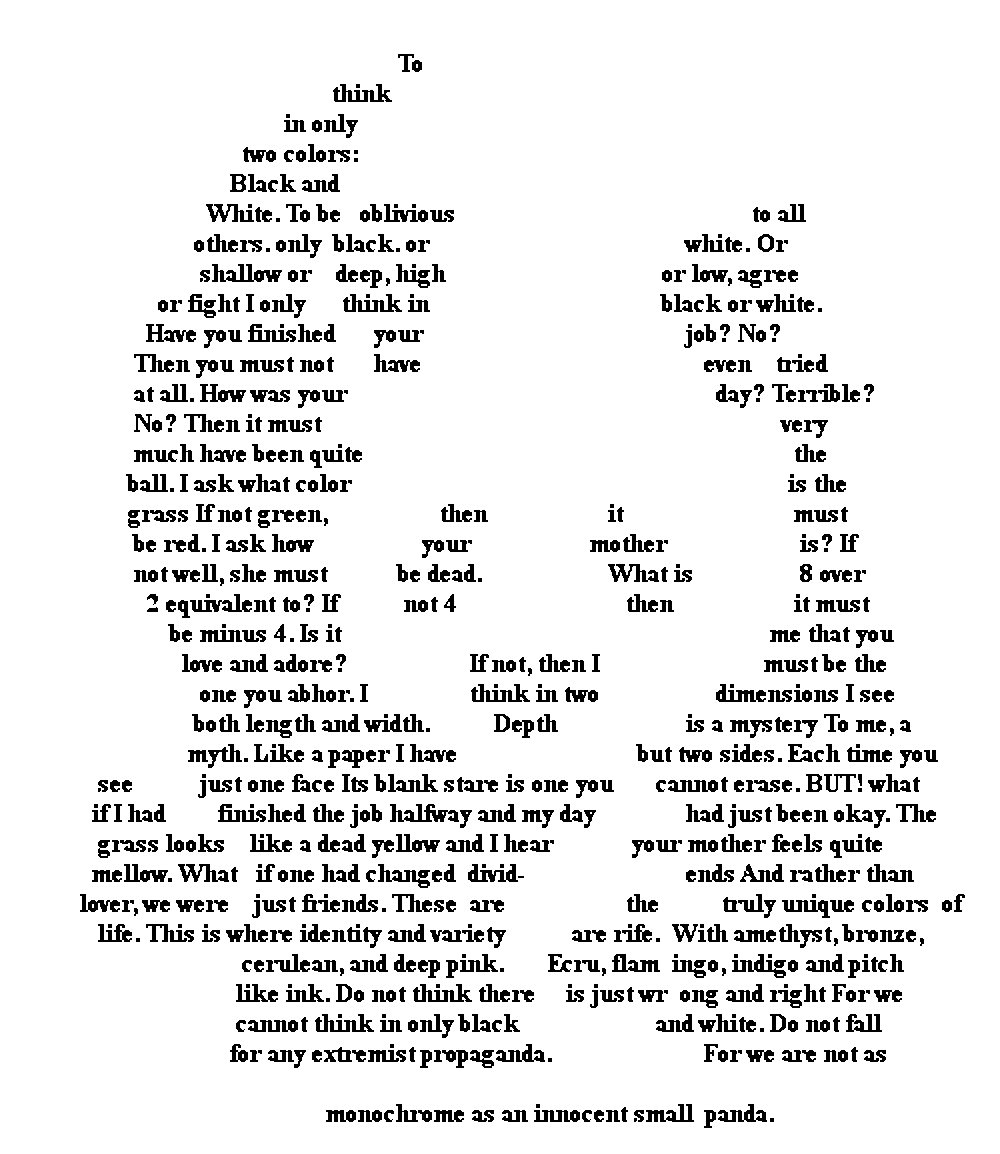 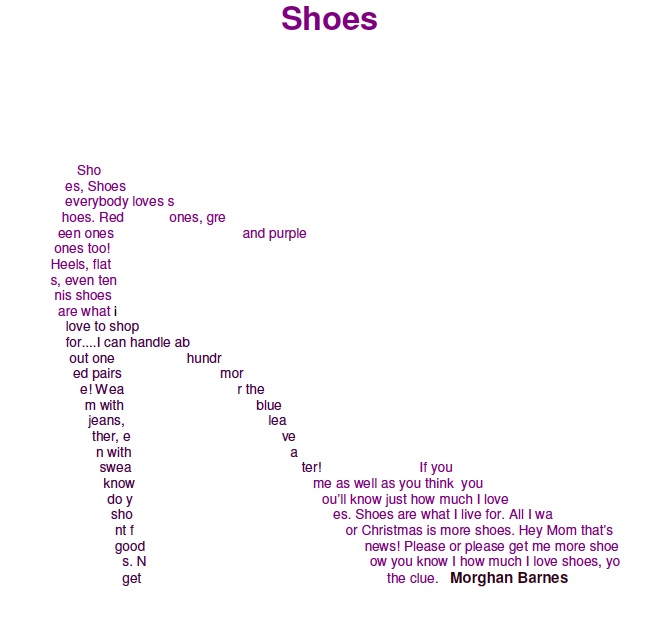 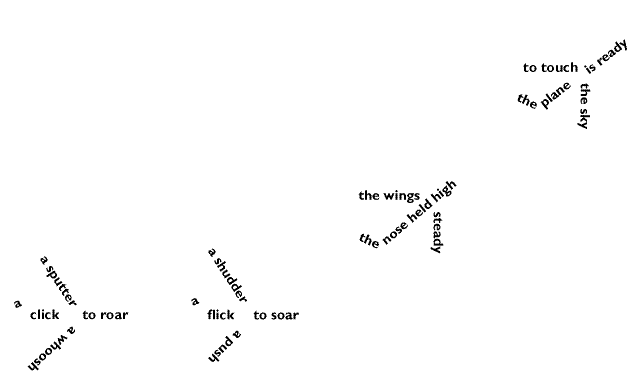 CATEGORY 4 3 2 2 1 1 Presentation(Attractiveness) The visual is exceptionally creative in terms of design, layout, and neatness. The visual is attractive in terms of design, layout and neatness. The visual is acceptably attractive though it may be a bit messy. Looks rushedThe visual is acceptably attractive though it may be a bit messy. Looks rushedThe visual is distractingly messy or very poorly designed. It is not attractive. The visual is distractingly messy or very poorly designed. It is not attractive. Poem(Writing)Poem makes sense and represents the imageThe poem creatively describes the imagePoem uses figurative language to represent the imageMeet two out of the three requirementsMeet two out of the three requirementsMeet one out of the three requirementsMeet one out of the three requirementsDo not meet any requirements.